О ходе реализации регионального проекта «Жильё» в Чукотском автономном округеПаспортом федерального проекта «Жилье» региону установлены следующие целевые показатели (в рамках дополнительного соглашения с Минстроем РФ от 15.12.2020):В 2019 году в Чукотском автономном округе введены в эксплуатацию: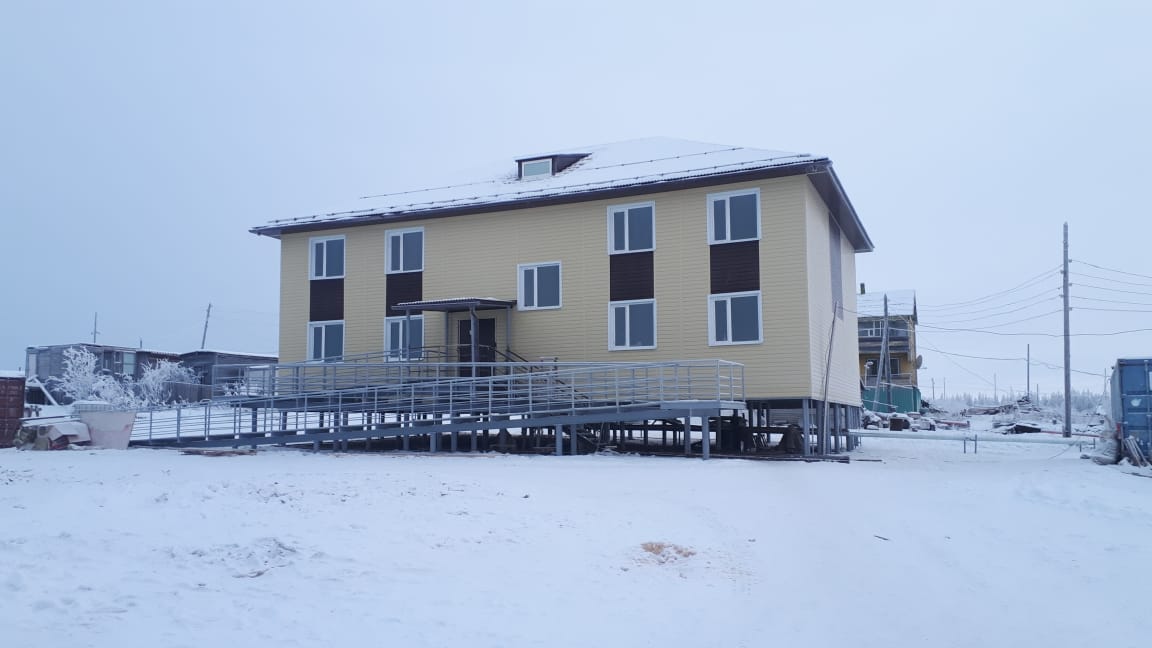 6-квартирный МКД в с. Анюйск Билибинского муниципального районаОбщая площадь -380,6 м2Общая пл. жил – 339,2 м2Общая пл. неж. –41,4 м2Кол-во 1 ком.кв -2/70,2 м2Кол-во 2 ком.кв-2/118,3 м2Кол-во 3 ком.кв-2/150,7 м2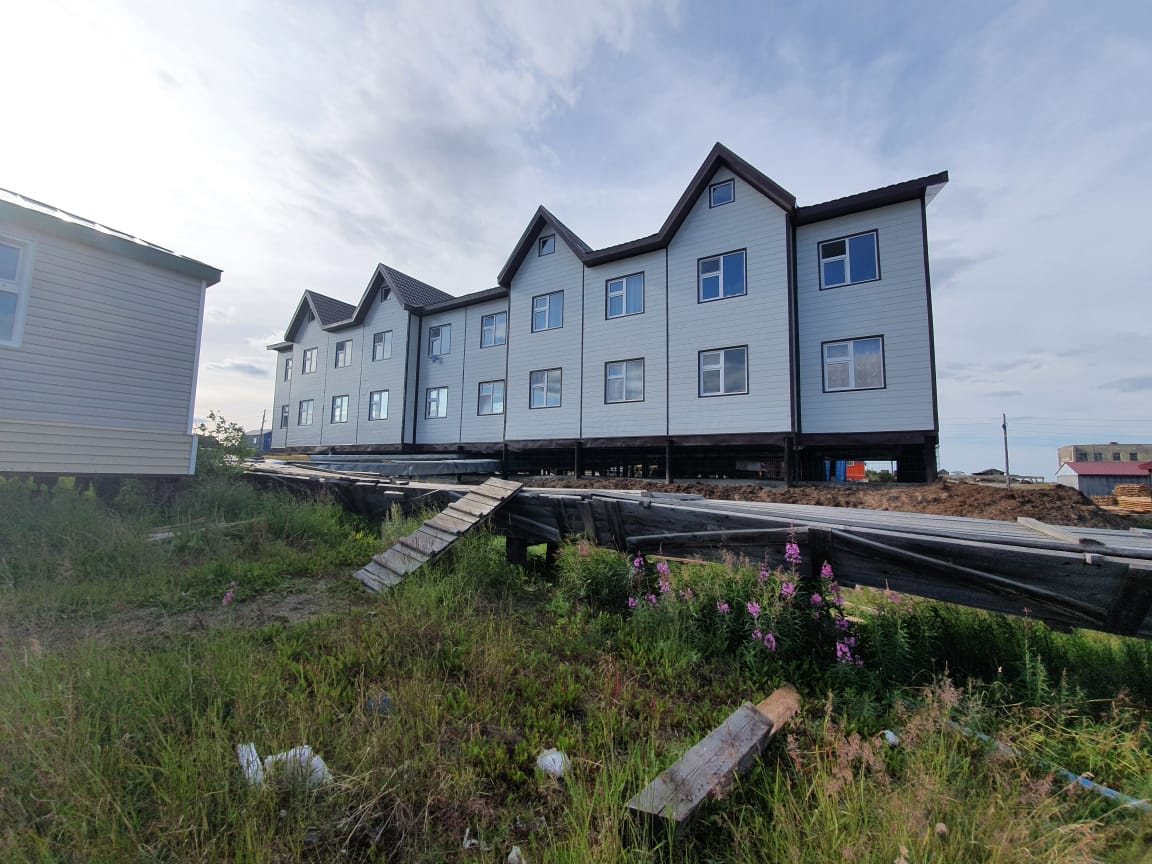 12-квартирный жилой дом в селе Канчалан Анадырского района Чукотского автономного округаОбщая площадь -803,8 м2Общая пл. жил. – 723,2 м2Общая пл. неж. –80,6 м2Кол-во 1 ком.кв -4/322 м2Кол-во 2 ком.кв -4/236 м2Кол-во 3 ком.кв-4/165,2 м2Общий ввод жилья составил – 1,1 тыс. кв. м. Все МКД построены в рамках мероприятий Государственной программы «Обеспечение устойчивого сокращения непригодного для проживания жилищного фонда в Чукотском автономном округе»В 2020 году в Чукотском автономном округе введены в эксплуатацию: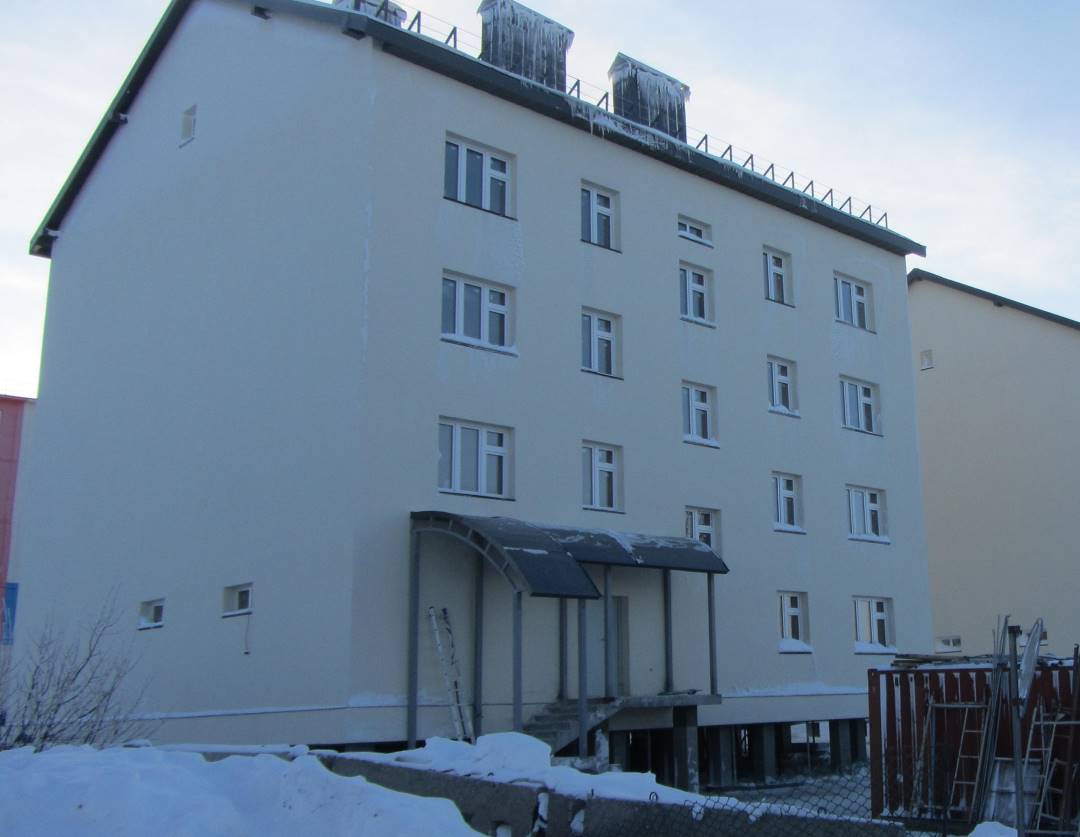 Многоквартирный дом п. Угольные копи, ул. Первомайская, д. 15Строительный объем–3103,4 м3;Общая площадь – ;Площадь жилых – ;Площадь нежилых – ;Кол-во квартир 11;Кол-во 2 ком.кв -10/561,4Кол-во 3 ком.кв-1/62,7Жилые помещения приобретены Администрацией Анадырского муниципального района для обеспечения жильём медицинских специалистов. 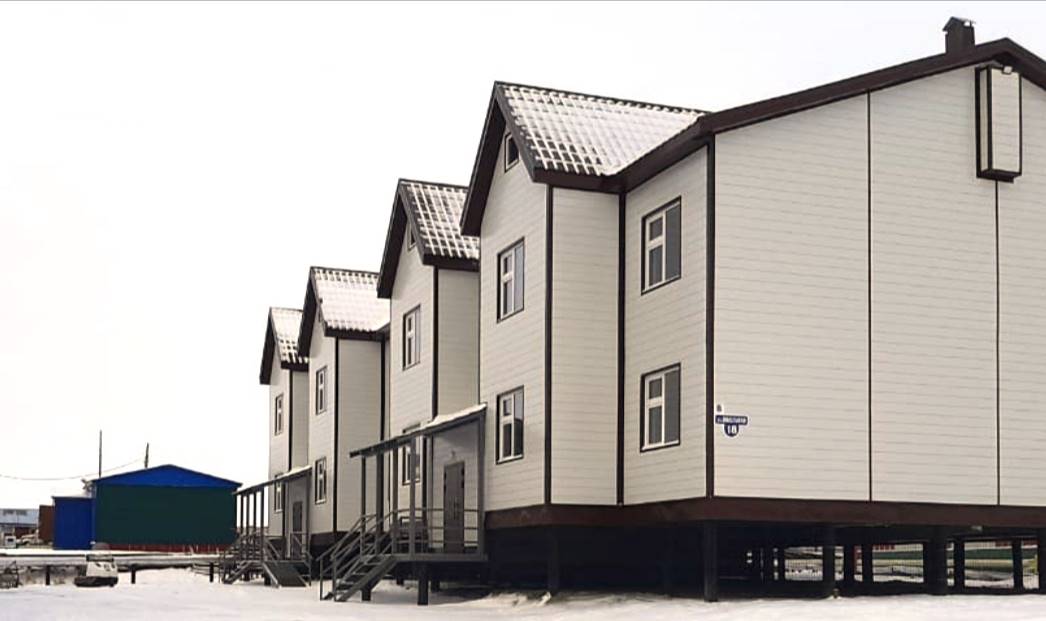 14-квартирный жилой дом в селе Канчалан ул. Школьная дом 18Стр-ый объем–3927,9 м3;Общая площадь – 782,6 м2;Площадь жилых – 695,6 м2;МКД построен в рамках мероприятий Государственной программы «Обеспечение устойчивого сокращения непригодного для проживания жилищного фонда в Чукотском автономном округе»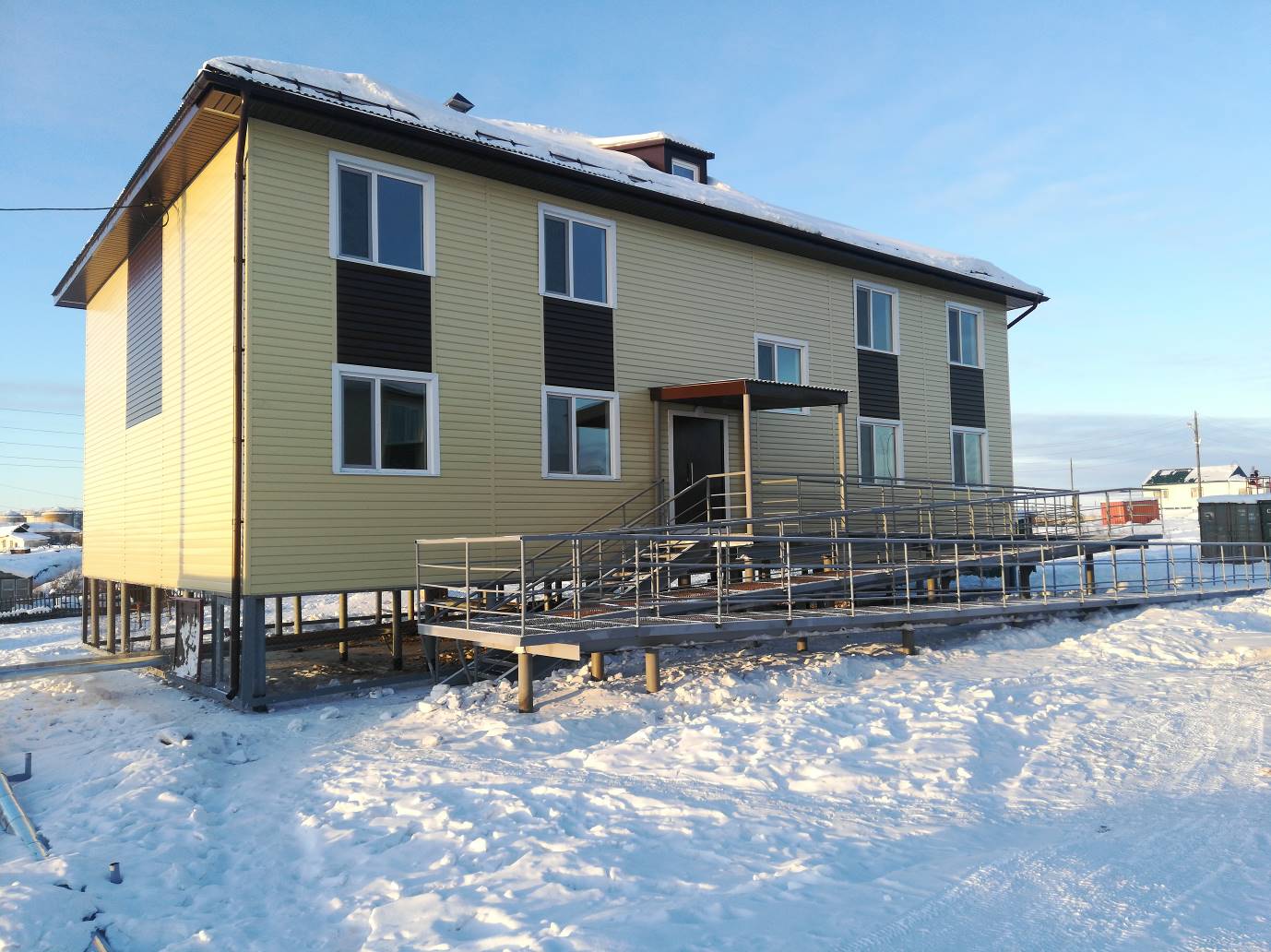 6-квартирный жилой дом в селе Анюйск ул. Полярная дом 11Стр-ый объем–2942,1 м3;Общая площадь – 386,94 м2;Площадь жилых – 339,0 м2;МКД построен в рамках мероприятий Государственной программы «Обеспечение устойчивого сокращения непригодного для проживания жилищного фонда в Чукотском автономном округе»Общий ввод жилья составил – 1,7 тыс. кв. м.Наименование показателя2020202120222023 2024 2025 202620272028 2029 2030 Объём жил.стр-ва, тыс.кв.м1,01,01,01,02,02,02,02,02,02,02,0